Working in Child ProtectionOffice Location InformationAs part of the International Recruitment program the Department of Families Fairness and Housing are looking for talented and experienced Social Workers and Child Protection professionals who wish to relocate to Victoria and want to make a difference. This resource provides information on each of our divisional office locations to assist with your consideration in relocating to Victoria, Australia.Where will I work? Child protection practitioners are situated in offices across Metropolitan Melbourne and Regional Victoria.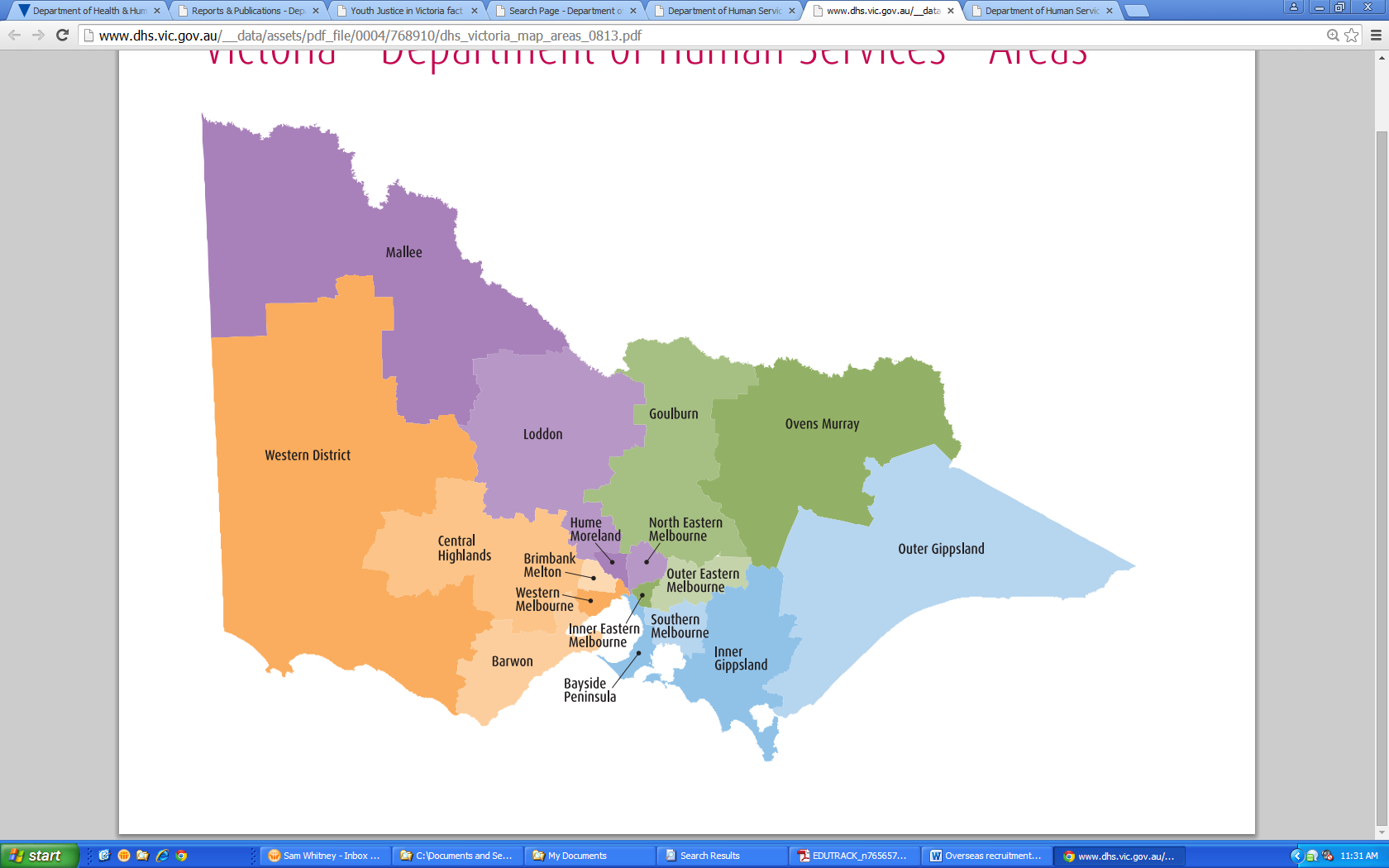 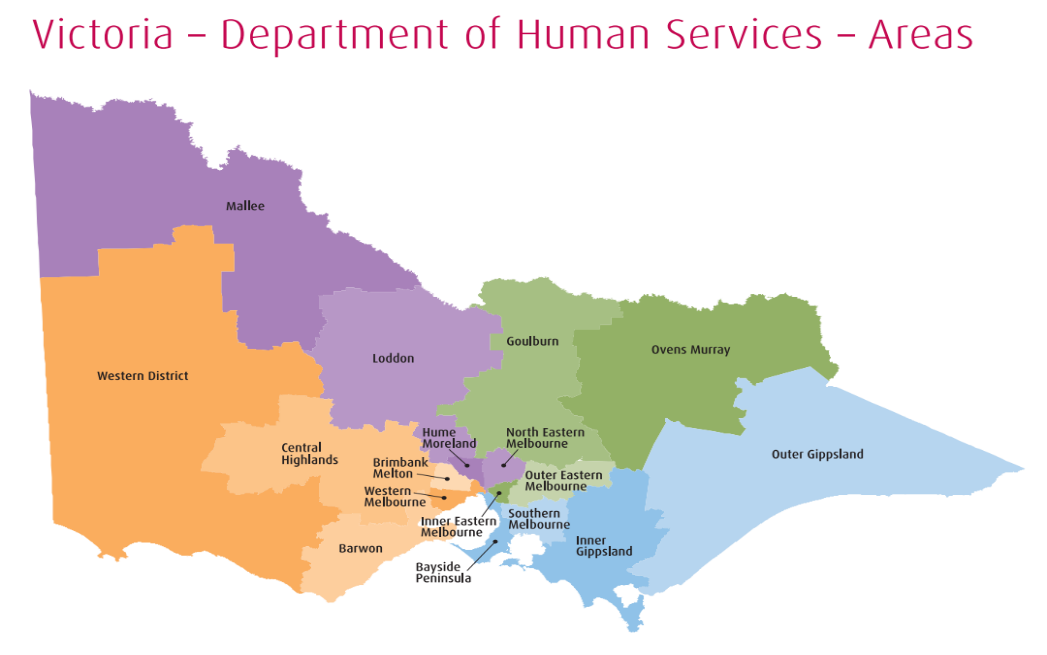 Upon application, you will be asked to choose your preferred office from the following regional and metropolitan (Melbourne) locations:North DivisionThe North Division starts in the inner-urban suburbs of Fitzroy, Collingwood and Richmond, and stretches through Victoria’s central highlands, as far as the cities of Swan Hill and Mildura on the Murray River in far north-west Victoria to the South Australian border township of Murrayville. 
North Division comprises four local areas including:Living and working in the North Division | metropolitanEasily accessible via public transport.Great dining options including cafes, restaurants and bars. Shopping opportunities including Northland Shopping Centre, factory outlets, designer clothing and furniture and vintage wares.  Fitzroy has local street art and commissioned murals, studios, galleries and workshops.Parks, recreation and leisure opportunities including playgrounds, sport, golf and leisure centres, gardens and walking and cycling tracks. Our metropolitan office locationPrestonWith a population of 33,790, Preston is a vibrant multicultural metropolitan centre and is locatedonly 9km from the Melbourne CBD. Preston is well connected by public transport and the Preston markets are a drawcard with fresh produce and a variety of shops.Living and working in the North Division | regionalThe Loddon Mallee region occupies more than a quarter of Victoria. It has one of the most consistently warm climates in the state, and people are drawn to the region for the waterways of the Murray River, acclaimed restaurants and wineries, heritage towns, and grand forests.It is an agricultural region with substantial dairy farming, beef, sheep and wool, pigs, poultry, fruit and vegetables, grain, viticulture and wine production.Our three regional office locationsBendigoWith a population on 119,980 Bendigo is a vibrantcontemporary regional centre, boasting beautiful streets created from one of the world’sgreatest gold rushes.The people who live here create fascinating products, services and stories that add to the richness of the region’s gold-mining history. Bendigo is located 150km from the Melbourne CBD or approximately 2-hours by car. One-way travel to Melbourne by train is also approximately 2-hours. Swan HillThe Swan Hill region is home to approximately 20,534 people, and is a region rich in culture, bathed in sunshine, blessed with a bounty of delicious local produce and home to great dining,wine and shopping.Swan Hill is built along one of the country’s most beautiful assets, the Murray River – the border to New South Wales.
Swan Hill is located 340km from the Melbourne CBD or approximately 4-hours by car. One-way travel to Melbourne by train is approximately 4.5hours. MilduraLocated near the top left corner of the State of Victoria and with a population of approximately 55,937 Mildura is set on the banks of the magnificent Murray River – Australia’s most important waterway. Mildura is famous around Australia as a paradiseof food and wine, some of the warmest weather inVictoria and a gateway to the outback. A beautiful regional city, Mildura is a 70-minute flight to Melbourne and boasts the busiest regional airport in Victoria. Mildura is located 550km from Melbourne CBD or approximately 6-hours by car. One-way travel to Melbourne via public transport that can be between 9 – 12 hours.East DivisionThe East Division extends from the inner eastern suburbs out through the outer suburbs of Lilydale and Belgrave to the Murray River in north-east Victoria and from the Alps to Tatura in central Victoria. 
East Division comprises four local areas including:Living and working in the East Division | metropolitanEasily accessible via public transport and to the cityBox Hill has a strong multicultural community which has many cafes and restaurantsThe region features recreation and leisure opportunities including parks and playgrounds, sport, golf and leisure centres, walking and cycling tracks all the way to the city. Our metropolitan office locationBox HillWith a population of 14,353, Box Hill is a multicultural metropolitan centre and is located 20km from the Melbourne CBD.The bustling CBD area and includes a large shopping and dining precinct.Box Hill is well connected by public transport, closeTo major freeways and roads. Box Hill has its own hospital and there are many childcare facilities and schools in the area reflective of this urban centre.Living and working in the East Division | regional   Victoria’s north-east includes the Goulburn Valley and Ovens Murray, one of Australia’s major fruit-growing regions with fruit and dairy products exported all over the world. The eastern area of Victoria is perfect for those who like to adventure, with beautiful mountains, lakes and rivers and world class food produce.There is a regional airport at Albury-Wodonga with direct links to Melbourne and Sydney. Our four regional office locationsSheppartonShepparton has a population of approximately 68,361 and is the centre of Victoria’s oldest and most famous fruit-growing district. Shepparton is surrounded by dairy farming and agriculture, including wineries and orchards. It offers great shopping and recreational opportunities and is situated on the banks of the Goulburn River. Shepparton is 165km to Melbourne CBD or approximately 2.5 hours by train. SeymourSeymour is a beautiful old town on the banks of the Goulburn River. Attractions include wineries, art galleries and a vibrant local racing scene.Seymour plays a key role in servicing the nearby Puckapunyal Army Base, one of the Australian Army’s most important training centres. Seymour has a population of approximately 6,569 people. Seymour is approximately 115km to Melbourne or 1.5hrs on the train.WangarattaWangaratta has a population of approximately29,740 and is surrounded by breathtaking beauty. Rich agricultural land yields gourmet food and world class wines.Wangaratta is home to major manufacturing, Transport and business activities. The nearby Alps are great for skiers in winter, and fishing, bushwalking and cycling in the summertime. Located in north-east Victoria, Wangaratta is 245km from Melbourne CBD or approximately 2hrs 45mins by car.  One-way travel to Melbourne by train is approximately 3-hours.WodongaWodonga is situated on the Murray River – the border between Victoria and New South Wales and is surrounded by hills, agricultural valleys, wineries, fine foods and historic towns. With a population of over 43,183 plus the adjoining New South Wales City of Albury (population of 55,654, it has excellent health and education, sporting and recreation facilities for perfect work-life balance.Wodonga is 321km from Melbourne CBD or approximately 3.5-hours hours by car.  One-way travel to Melbourne by train is approximately 4.5 hours.South DivisionThe South Division includes extensive coastline, national parks and state forests, spanning from South Melbourne in the inner city, to the rural town of Mallacoota near the border of New South Wales, 423 kilometres east of Melbourne. South Division comprises four local areas including: Living and working in the South Division | metropolitan Shopping activities including Dandenong Market Westfield Shopping Centres and Direct Factory OutletsRecreational facilities including premium golf courses.Cafes and eclectic dining along the Acland Street in St Kilda.Prestigious public and private schools.It is just a short drive to some of Melbourne’s best beaches including St Kilda, Brighton, Chelsea and Frankston beaches. The region has traditional shopping villages, heritage buildings and large parks.Visit the nearby Mornington Peninsula.Our three metropolitan office locations:Cheltenham	With a population of 3,969 people, Cheltenham is friendly community with many schools, shopping centres and restaurants reflective of an urban lifestyle.Cheltenham is well connected by public transport and located 20km from the Melbourne CBD. Cheltenham is also close to beaches, gold courses and sporting facilities.FrankstonWith a population of 140,809 people, Frankston is among the most affordable suburbs in the South East Bay-side area. Frankston is well connected by public transport, has access to major freeways and located 41km from Melbourne CBD. Frankston is close to beaches, bay-side shopping and has its own hospital. Frankston has a variety of schools and universities.DandenongWith a population of 175,000 people, Dandenong is one of the most multicultural areas of greater Melbourne, with approximately 60% of residents born overseas.Greater Dandenong is full of restaurants, shopping centres and activities reflective of a busy urban centre. Dandenong is well connected by public transport and located 35km from Melbourne CBD.Living and working in the South Division | regional
Victoria’s south-east includes inner and outer Gippsland. Victoria's south-east is a nature-lover’s paradise, with more than 20 national parks, rugged mountains, long sandy beaches and the home of the nightly fairy penguin parade at Phillip Island.The region has rich soil and dependable rainfall, supporting a strong dairy industry. Industries include timber processing, paper-product manufacturing, agriculture, horticulture, fishing and tourism as well as the major source of Victoria’s electricity in the Latrobe ValleyOur six regional office locations
WarragulWarragul is a thriving rural town with a population of approximately 19,857. With its easy access to Melbourne and beautiful green landscape, Warragul is quickly becoming a sought-after residential area. The region around the town is famous for its dairy production, and its small, gourmet food and wine producers. Warragul is located 103km from Melbourne CBDand is approximately 1.25 hours by car. One-way travel to Melbourne by train  is approximately 1.5 hours.LeongathaLeongatha is located in a rich dairy region within south Gippsland, between Korumburra and Meeniyan and 56kms’ south of Warragul, with a population of approximately 5,869 people. Leongatha offers a large commercial centre, servicing its local population and the surrounding smaller towns. Leongatha is located 140km from Melbourne CBD or 1.5 hours by car. Train travel is not possible toMelbourne without a connecting bus service.MorwellSituated 150km east of Melbourne, with a population of approximately 14,389, Morwell has been critical to Victoria's energy industry for decades. Morwell also plays an important role as a service centre for surrounding farming communities.Morwell is located 152km from Melbourne or 2-hoursBy car. One-way travel to Melbourne by train is approximately 2-hours.TraralgonWith a population of approximately 26,907, Traralgon is a bustling commercial centre, surrounded on all sides by some of Victoria's most scenic untouched countryside. The town offers fine outdoor dining and excellent shopping during the day, and great entertainment in the local pubs and clubs by night.  Traralgon is 165km from Melbourne CBD or 2-hours by car.  One-way travel to Melbourne by train is approximately 2-hours.SaleOriginally developed as a port, Sale is a great base for discovering the magnificent lakes, mountains and coastline of the Gippsland region.  has apopulation of approximately 14,250 people. The recently revitalised port is now home to a myriad of great cafes, restaurants and shops and it provides access to the entire lakes region, connecting to the ocean at Lakes Entrance.

Sale is located 215km from Melbourne CBD or 2.45hours by car. One-way travel to Melbourne by train is approximately 3-hours.BairnsdaleBairnsdale is the gateway to two of 's most rugged and untouched regions: the Victorian High Country, and the vast . The town is the main commercial centre for the region's wool, dairy, agriculture and timber industries. Bairnsdale is a laid-back country town close to scenic drives with a population of approximately 17,470 people. 
Bairnsdale is located 280km from Melbourne CBD or 3.25 hours by car. Limited train travel to Melbourne is available.West DivisionThe West Division covers the  central business district and the western suburbs, including Footscray, Sunshine, Altona, Werribee, the major growth areas of Point Cook and , and the metropolitan fringe towns of Melton and Bacchus Marsh. It also includes the regional city of Geelong, the Bellarine Peninsula, and the Surf Coast, extending to the South Australian border as well as much of the goldfields including the major regional city of Ballarat, and the regional centres of Daylesford, Ararat and Stawell.West Division comprises four local areas including:Living and working in the West Division | metropolitan Be a part of the ever-changing neighbourhood, including a growing arts scene and international cultures and cuisine.There are great dining options, including cafes in Yarraville, and restaurants and bars with diverse multicultural influences in the surrounding areas.Walk, cycle or have a picnic by the Maribyrnong River.It is just a short drive to Altona, Williamstown and Werribee beaches.Shop at Highpoint Shopping Centre in Maribyrnong.Tullamarine Airport is a short drive away.Our metropolitan office location:FootscrayWith a population of 17,131, Footscray is an inner-city centre and is located 5km from the Melbourne CBD.Footscray is well connected by public transport and only an 8-minute walk from the train station to the Footscray office.Living and working in the West Division | regionalVictoria’s west and south-west include Barwon, Central Highlands and Western District.  The Western District is home to the spectacular Grampians and . The Grampians provide a diverse array of native wildlife, picturesque walking tracks, and breathtaking scenic attractions. The region is home to some of ’s leading schools and university campuses.The south-west’s economic strengths include agriculture (wool, cattle), forestry, horticulture, automotive, aluminium smelting and the tourism industry of the Victorian Surf Coast.

Our seven regional office locations:GeelongVictoria’s largest regional city. Geelong provides the perfect environment to achieve work–life balance.  With a population of approximately 265,000, it is the second largest city in Victoria.  Geelong combines the best elements of a cosmopolitan city with some of the world’s most magnificent surf beaches close by. It offers a range of lifestyle choices including inner city, suburban, waterfront, coastal and rural. Geelong is located 75km from Melbourne CBD or 1.15 hours by car. One-way travel to Melbourne by train is approximately 1-hour.HamiltonOften called the ‘wool capital of the world’, Hamilton is a charming city located in Victoria’s Western District.  It has a population of approximately 10,100. The city is notable for its grand buildings, majestic homesteads, fine landscaped gardens and burgeoning arts scene.  Hamilton is located 300km from Melbourne CBD or 3.5 hours by car. One-way travel to Melbourne via public transport is approximately 4 - 5 hours by train/bus.  HorshamHorsham has a population of approximately 20,369 is surrounded by sheep and crop farms, and is a short distance away from some of Victoria's most beautiful natural landscapes, including the Little Desert,Mt Arapiles and the northern edge of the Grampians. Horsham has a campus of Federation University and the historic Longerenong Agricultural College, now a new trade training centre.Horsham is located 300km from Melbourne CBD or 3.5-hours by car. One-way travel to Melbourne by train is approximately 5-hours.PortlandWith a population of approximately 10,700, Portland is the only deep-water port and lies 362km South West from Melbourne. Portland was Victoria’s first permanent European settlement in 1834. It is one of south-west’smost important commercial and industrial hubs and a major export point.Portland offers a great lifestyle with a range of leisure activities to enjoy, including fantastic beaches, fishing, whale watching, historical architecture and aboriginal sites, shopping, and botanical gardens.  Portland is located 360km from Melbourne CBD or 4.5-hours by car. Travel to Melbourne via public transportis approximately 6-7 hours.WarrnamboolWarrnambool is a regional centre on the south-western coast of Victoria with a population of approximately 35,406. Warrnambool is one of Victoria’s major dairy farming centres and is the largest city on the south-west coast. Warrnambool’s coast is also a migration path and nursery for giant southern right whales as they come to calve at Logans Beach during winter.Warrnambool is located 260km from Melbourne CBD or 3.5-hours by car.  One-way travel to Melbourne via public transport ranges from 3.5 to 5.5 hours.BallaratVictoria’s largest inland city, Ballarat is a thriving hub of contemporary arts, events and food and wine, with a fascinating heritage backdrop. Ballarat has a population of approximately 123,150and reflects the wealth of the gold rush era with its many fine homes and wide, tree-lined streets.A range of quality schools and higher education including University of Ballarat and a campus of the Australian Catholic University are located in Ballarat.Ballarat is located 116km from Melbourne CBD or 1.5-hours by car.  One-way travel to Melbourne by train  is approximately 1.5-hours.Wangaratta Wangaratta has a population of approximately29,740 and is surrounded by breathtaking beauty. Rich agricultural land yields gourmet food and world class wines.Wangaratta is home to major manufacturing, transport and business activities. The nearby Alps are great for skiers in winter, and fishing, bushwalking and cycling in the summertime. Located in north-east Victoria, Wangaratta is 245km from Melbourne CBD or approximately 2hrs 45mins by car.  One-way travel to Melbourne by train is approximately 3-hours.Statewide Services BranchThe Statewide Services Branch is unique from the other regional divisions, as its name suggests it operates across the whole state of Victoria. The division comprises of specialist roles including Intake and After-Hours, with their offices located across Victoria.Statewide Services Branch comprises multiple teams including:Our metropolitan office locations:Box HillWith a population of 14,353, Box Hill is a multicultural metropolitan centre and is located 20km from the Melbourne CBD. The bustling CBD area and includes a large shopping and dining precinct.Box Hill is well connected by public transport, closeTo major freeways and roads. Box Hill has its own hospital and there are many childcare facilities and schools in the area reflective of this urban centre.DandenongWith a population of 175,000 people, Dandenong is one of the most multicultural areas of greater Melbourne, with approximately 60% of residents born overseas.Greater Dandenong is full of restaurants, shopping centres and activities reflective of a busy urban centre. Dandenong is well connected by public transport and located 35km from Melbourne CBD.PrestonWith a population of 33,790, Preston is a vibrant multicultural metropolitan centre and is located only 9km from the Melbourne CBD. Preston is well connected by public transport.The Preston Markets are always a drawcard with fresh produce and a variety of shops.Our regional office location:Geelong Victoria’s largest regional city. Geelong provides the perfect environment to achieve work–life balance.  With a population of approximately 265,000, it is the second largest city in Victoria.  Geelong combines the best elements of a cosmopolitan city with some of the world’s most magnificent surf beaches close by. It offers a range of lifestyle choices including inner city, suburban, waterfront, coastal and rural. Geelong is located 75km from Melbourne CBD or 1.15 hours by car. One-way travel to Melbourne by train is approximately 1-hour.Useful ResourcesSchoolshttps://www.education.vic.gov.au/Pages/default.aspx Childcarehttps://www.vic.gov.au/child-care Healthcarehealth.vic.gov.au 
Public TransportMetropolitanhttps://www.ptv.vic.gov.au Regionalhttps://www.vline.com.au/homeNORTH  EAST EAST SOUTH WEST Hume, Merri-Bek (formerly Hume Moreland) & North Eastern Melbourne PrestonLoddonBendigoMalleeSwan HillMilduraHume, Merri-Bek (formerly Hume Moreland) & North Eastern Melbourne PrestonLoddonBendigoMalleeSwan HillMilduraInner & Outer Eastern MelbourneBox HillState-wide Services (Based in Box Hill)Central After HoursIntakeGoulburn SheppartonSeymourOvens MurrayWangarattaWodongaInner & Outer Eastern MelbourneBox HillState-wide Services (Based in Box Hill)Central After HoursIntakeGoulburn SheppartonSeymourOvens MurrayWangarattaWodongaBayside PeninsulaFrankstonCheltenhamSouthern MelbourneDandenongInner GippslandWarragulLeongathaMorwellTraralgonOuter Gippsland SaleBairnsdaleBayside PeninsulaFrankstonCheltenhamSouthern MelbourneDandenongInner GippslandWarragulLeongathaMorwellTraralgonOuter Gippsland SaleBairnsdaleBayside PeninsulaFrankstonCheltenhamSouthern MelbourneDandenongInner GippslandWarragulLeongathaMorwellTraralgonOuter Gippsland SaleBairnsdaleBrimbank, Melton & Western Melbourne FootscrayBarwon GeelongWestern DistrictHamiltonHorshamPortlandWarrnamboolCentral HighlandsBallaratBrimbank, Melton & Western Melbourne FootscrayBarwon GeelongWestern DistrictHamiltonHorshamPortlandWarrnamboolCentral HighlandsBallaratHume-Merri-Bek (metropolitan) Preston OfficeNorth-East Melbourne (metropolitan)Also based from the Preston OfficeLoddon (regional)Bendigo officeMallee (regional)Swan Hill OfficeMildura OfficeInner Eastern Melbourne (metropolitan)Box Hill Office Outer Eastern Melbourne (metropolitan)(Also located from the Box Hill Office)Statewide Services (Also located from the Box Hill Office)Goulburn (regional)Shepparton OfficeSeymour OfficeOvens Murray (regional)Wangaratta OfficeWodonga OfficeBayside Peninsula (metropolitan)Cheltenham OfficeFrankston OfficeSouthern Melbourne (metropolitan) Dandenong OfficeInner Gippsland (regional)Warragul OfficeLeongatha OfficeMorwell OfficeTraralgon OfficeOuter Gippsland (regional)Sale OfficeBairnsdale OfficeWestern Melbourne (metropolitan)Footscray OfficeBrimbank Melton (metropolitan) Footscray OfficeBarwon (regional)Geelong OfficeWestern District (regional)Hamilton OfficeHorsham OfficePortland OfficeWarrnambool Office  Central Highlands (regional)Ballarat OfficeIntake Southeast (SE)Box Hill & Dandenong OfficesIntake Northwest (NW)Geelong & Preston OfficesCentral After-Hours Service (CAHS)Box Hill OfficeTo receive this document in another format, email CP Global Attraction <cpglobalattraction@dffh.vic.gov.au>.Authorised and published by the Victorian Government, 1 Treasury Place, Melbourne.© State of Victoria, Australia, Department of Families, Fairness and Housing, September 2023.